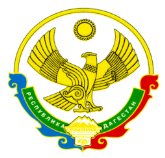 РЕСПУБЛИКИ ДАГЕСТАНМУНИЦИПАЛЬНОЕ КАЗЕННОЕ ОБЩЕОБРАЗОВАТЕЛЬНОЕ УЧРЕЖДЕНИЕ«НОВОКУЛИНСКАЯ СРЕДНЯЯ ОБЩЕОБРАЗОВАТЕЛЬНАЯ ШКОЛА №1» УПРАВЛЕНИЕ ОБРАЗОВАНИЯ  МО «НОВОЛАКСКИЙ РАЙОН»МКОУ «Новокулинская СОШ №1»368162 с. Новокули                                               тел.:  8988 695 52 67 e-mail: novokulinscay1@mail.ruИНН - 0524005180  / КПП – 0524011001                                                                 ОГРН -1020500911364Приказот 05 июня 2020                                                                                               № 82/БОб утверждении временного порядка проведения промежуточной и итоговой аттестации выпускников МКОУ «Новокулинская СОШ №1» в 2019-2020 учебном годуНа основании Указа Президента Российской Федерации от 02 апреля 2020 г. № 545 «О мерах по обеспечению санитарно-эпидемиологического благополучия населения на территории Российской Федерации в связи с распространением новой коронавирусной инфекции (COVID-19)», приказа министерства Просвещения РФ от 21.05.2020 года № 257 «Об особенностях проведения государственной итоговой аттестации по образовательным программам ср» Постановления Губернатора Самарской области от 16.03.2020 №39 «О введении режима повышенной готовности в связи с угрозой распространения новой коронавирусной инфекции, вызванной 2019- nCoV» (с учетом изменений и дополнений) и письма Министерства образования и науки Самарской области от 03 июня 2020 года № МО 1609- 01/716-ту «О направлении информации», решения педагогического совета, протокол № 8 от 04.05.2020, по согласованию с Советом школы,ПРИКАЗЫВАЮ:Утвердить временный порядок организации и проведения промежуточной и итоговой аттестации выпускников общеобразовательной организации, завершивших обучение по образовательным программам основного общего образования в 2019-2020 учебном году в условиях дистанционного обучения, согласно приложению 1.Утвердить временный порядок организации и проведения промежуточной и итоговой аттестации выпускников общеобразовательной организации, завершавших обучение по образовательным программам основного и среднего общего образования в 2019-2020 учебном году в условиях дистанционного обучения, согласно (приложения 2)Демировой П.Р. разместить приказ на официальном сайте школыКлассным руководителям Мусиевой П. К. (9 класс) и Курбановой С.Л. (11 класс) ознакомить обучающихся и их родителей (законных представителей) с Временным порядком промежуточной и итоговой аттестации.Контроль за исполнение данного приказа оставляю за собой.Директор школы:                              Р.К.СултановаПриложение 1 Временный порядок организации и проведения промежуточной и итоговой аттестации выпускниковобщеобразовательной организации, завершивших обучение по образовательным программам основного общего образования в 2019-2020 учебном году в условиях дистанционного обученияОбщие положенияВременный порядок проведения промежуточной и итоговой аттестации выпускников создан с целью определения общих правил проведения промежуточной аттестации в условиях режима повышенной готовности и принятия дополнительных мер по защите населения от новой коронавирусной инфекции (COVID-19) в период самоизоляции детей и взрослых. Временный порядок обеспечивает права обучающихся на полноту освоения образовательных программ, реализуемых МКОУ «Новокулинская СОШ №1»Реализуя образовательные программы в условиях режима повышенной готовности и самоизоляции детей и взрослых, МКОУ «Новокулинская СОШ №1» Школа организует образовательный процесс в тех условиях, которые доступны для обучающихся и преподавателей. При проведении текущего контроля успеваемости, промежуточной аттестации в условиях дистанционного обучения по возможности используются информационно - коммуникационные технологии.В соответствии с частью 1 статьи 58 Федерального закона от 29.12.2012 № 273- ФЗ «Об образовании в Российской Федерации» освоение образовательной программы (за исключением образовательной программы дошкольного образования), в том числе отдельной части или всего объема учебного предмета, курса, дисциплины (модуля) образовательной программы, сопровождается промежуточной аттестацией обучающихся, проводимой в формах, определенных учебным планом, и в порядке, установленном образовательной организацией.При этом общеобразовательная организация с учетом мнения совета обучающихся и совета родителей (законных представителей), обладает правом самостоятельно определять систему, критерии оценок и форму проведения промежуточной аттестации.Период действия Временного порядка - до снятия ограничительных мер на территории Новолакского района РД.Порядок проведения промежуточной аттестации обучающихся.МКОУ «Новокулинская СОШ №1» устанавливает проведение промежуточной аттестации по всем предметам учебного плана в рамках установленных сроков учебного 2019-2020 года.С учетом сложной эпидемиологической ситуации отменяется проведение промежуточной аттестации обучающихся 9 классов в форме переводных экзаменов, контрольных работ, защиты индивидуальных проектов, итоговых тестов, сочинений и т.п.Результатом промежуточной аттестации является годовая отметка по соответствующему предмету учебного плана. Оценка за IV четверть выставляется по результатам учебной деятельности обучающихся в дистанционном режиме.Годовая оценка на уровне основного общего выставляется как средняя арифметическая в соответствии с правилами математического округления по результатам учебных четвертей по каждому учебному предмету в соответствии с учебным планом.Признать результаты промежуточной аттестации за 9 класс результатами государственной итоговой аттестации по образовательной программе основного общего образования и выдаче на основании этих результатов аттестатов об основном общем образовании.Порядок выставления итоговых отметок для учащихся 9 классов.Для обучающихся 9 классов, закончивших освоение основной образовательной программы основного общего образования, годовая оценка за 9 класс является итоговой.Заключительное положениеНастоящее положение вступает в силу со дня подписания и опубликования на официальном сайте МКОУ «Новокулинская СОШ №1»Приложение 2 Временный порядок организации и проведения промежуточной и итоговой аттестации выпускниковобщеобразовательной организации, завершивших обучение по образовательным программам среднего общего образования в 2019-2020 учебном году в условиях дистанционного обученияОбщие положенияВременный порядок проведения промежуточной и итоговой аттестации выпускников создан с целью определения общих правил проведения промежуточной аттестации в условиях режима повышенной готовности и принятия дополнительных мер по защите населения от новой коронавирусной инфекции (COVID-19) в период самоизоляции детей и взрослых. Временный порядок обеспечивает права обучающихся на полноту освоения образовательных программ, реализуемых МКОУ «Новокулинская СОШ №1»Реализуя образовательные программы в условиях режима повышенной готовности и самоизоляции детей и взрослых, МКОУ «Новокулинская СОШ №1»организует образовательный процесс в тех условиях, которые доступны для обучающихся и преподавателей. При проведении текущего контроля успеваемости, промежуточной аттестации в условиях дистанционного обучения по возможности используются информационно - коммуникационные технологии.В соответствии с частью 1 статьи 58 Федерального закона от 29.12.2012 № 273- ФЗ «Об образовании в Российской Федерации» освоение образовательной программы (за исключением образовательной программы дошкольного образования), в том числе отдельной части или всего объема учебного предмета, курса, дисциплины (модуля) образовательной программы, сопровождается промежуточной аттестацией обучающихся, проводимой в формах, определенных учебным планом, и в порядке, установленном образовательной организацией.При этом общеобразовательная организация с учетом мнения совета обучающихся и совета родителей (законных представителей), обладает правом самостоятельно определять систему, критерии оценок и форму проведения промежуточной аттестации.Период действия Временного порядка - до снятия ограничительных мер на территории Самарской области.Порядок проведения промежуточной аттестации обучающихся.МКОУ «Новокулинская СОШ №1» устанавливает проведение промежуточной аттестации по всем предметам учебного плана в рамках установленных сроков учебного 2019-2020 года.С учетом сложной эпидемиологической ситуации отменяется проведение промежуточной аттестации обучающихся 11 классов в форме переводных экзаменов, контрольных работ, защиты индивидуальных проектов, итоговых тестов, сочинений и т.п.Результатом промежуточной аттестации является годовая отметка по соответствующему предмету учебного плана. Оценка за 2 полугодие выставляется по результатам учебной деятельности обучающихся в дистанционном режиме.Годовая оценка на уровне среднего общего образования выставляется как средняя арифметическая в соответствии с правилами математического округления по результатам учебных полугодий по каждому учебному предмету в соответствии с учебным планом.Признать результаты промежуточной аттестации за 11 класс результатами государственной итоговой аттестации по образовательной программе среднего общего образования и выдаче на основании этих результатов аттестатов о среднем общем образовании.Порядок выставления итоговых отметок для учащихся выпускных классов.Для обучающихся 11 класса, закончивших освоение основной образовательной программы среднего общего образования, итоговая отметка выставляется как средняя арифметическая отметка полугодовых и годовых отметок за 10 и 11 класс.Заключительное положениеНастоящее положение вступает в силу со дня подписания и опубликования на официальном сайте МКОУ «Новокулинская СОШ №1»С приказом № 179-од от 05.06.2020г. ознакомлен:УчительФастовский А.В.«05»ИЮНЯ2020 Г.(должность)(личная подпись)(расшифровка подписи)(дата подписания)(дата подписания)